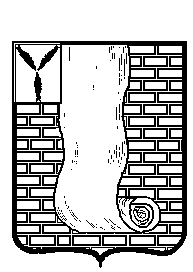 КРАСНОАРМЕЙСКОЕ РАЙОННОЕ СОБРАНИЕСАРАТОВСКОЙ ОБЛАСТИР Е Ш Е Н И Е О внесении изменений в Местные нормативы градостроительного проектирования Луганского муниципального образования Красноармейского муниципального районаВ соответствии со статьёй 29.4 Градостроительного кодекса Российской Федерации, Федеральным законом от 06.10.2003 года № 131-ФЗ «Об общих принципах организации местного самоуправления в Российской Федерации», Красноармейское районное Собрание РЕШИЛО:1. Внести в Местные нормативы градостроительного проектирования Луганского муниципального образования, утвержденные Решением Красноармейского районного Собрания Саратовской области от 25 декабря 2017г. №111 «Об утверждении местных нормативов градостроительного проектирования Луганского муниципального образования Красноармейского муниципального района» следующие изменения:- раздел «Основная часть местных нормативов градостроительного проектирования Луганского муниципального образования Красноармейского муниципального района Саратовской области» дополнить пунктом 3.5. «Расчетные показатели дошкольных и школьных образовательных организаций» согласно приложения 1;- таблицу I в разделе «Материалы по обоснованию расчётных показателей, содержащихся в основной части местных нормативов градостроительного проектирования Луганского муниципального образования Красноармейского муниципального района Саратовской области» изложить в новой редакции согласно приложения 2;- лист «Содержание» изложить в новой редакции согласно приложения 3.      2. Опубликовать настоящее решение путем размещения на официальном сайте администрации Красноармейского муниципального района Саратовской области в информационно телекоммуникационной сети «Интернет».Председатель Красноармейскогорайонного Собрания                                                                        Л.В. ГерасимоваСекретарь Красноармейскогорайонного Собрания                                                                         А.В. КузьменкоПриложение № 1к  решению районного СобранияКрасноармейского муниципального района                                                                                                                Саратовской области3.5. Расчетные показатели объектов, относящихся к области образования.Таблица 3.5.1Приложение № 2к  решению районного СобранияКрасноармейского муниципального районаСаратовской областиТаблица I.Приложение № 3к  решению районного СобранияКрасноармейского муниципального районаСаратовской областиСОДЕРЖАНИЕот03.10.2022№77от03.10.2022№77№Наименование объектаМинимально допустимый уровень обеспеченностиМинимально допустимый уровень обеспеченностиМаксимально допустимый уровень территориальной доступностиМаксимально допустимый уровень территориальной доступности№Наименование объектаЕдиница измеренияВеличинаЕдиница измеренияВеличина1.Дошкольные образовательные организацииКол-во мест на 1 000 жителей63,9Пешеходная доступность, м3002.Общеобразовательные организации Кол-во мест на 1 000 жителей114,38Пешеходная доступность, м500*3.Организации дополнительного образованияКол-во мест на 1 000 жителей95,95Транспортная доступность, мин.303.Организации дополнительного образованияКол-во мест на 1 000 жителей95,95Пешеходная доступность, м1500№ п.пНаименование объектаРасчетный показательОбоснование расчетного показателя1Объекты местного значения в области инженерного обеспечения(электро-, тепло-, газо-, водоснабжение населения и водоотведение)Объекты местного значения в области инженерного обеспечения(электро-, тепло-, газо-, водоснабжение населения и водоотведение)Объекты местного значения в области инженерного обеспечения(электро-, тепло-, газо-, водоснабжение населения и водоотведение)1.1Объекты электроснабженияПоказатель минимально допустимого уровня обеспеченностиПостановление комитета государственного регулирования тарифов Саратовской области от 17 июня 2016 г. N 25/2 "Об утверждении нормативов потребления коммунальной услуги по электроснабжению в жилых помещениях на территории Саратовской области", Приложение №1;Размеры земельных участков для объектов электроснабжения установлены в соответствии с Нормами отвода земель для электрических сетей напряжением 0,38-750 кВ №14278тм-т1.1.1Объекты электроснабженияПоказатель максимального допустимого уровня территориальной доступностиПостановление Правительства РФ от 24 февраля 2009 года N 160О порядке установления охранных зон объектов электросетевого хозяйства и особых условий использования земельных участков, расположенных в границах таких зон (с изменениями на 17 мая 2016 года).1.2Объекты, газоснабженияПоказатель минимально допустимого уровня обеспеченностиПостановление комитета государственного регулирования тарифов Саратовской области от 17 декабря 2012 г. N 45/3 "Об утверждении нормативов потребления коммунальной услуги по газоснабжению при отсутствии у потребителей приборов учета на территории Саратовской области";Размеры земельных участков для объектов газоснабжения установлены в соответствии с СП 42.13330.2016,п.12.29, п. 12.30.1.2Объекты, газоснабженияПоказатель максимального допустимого уровня территориальной доступностиСНиП 42-01-2002 Газораспределительные системы. Постановление Правительства РФ от 20 ноября 2000 г. N 878"Об утверждении Правил охраны газораспределительных сетей".1.3Объекты теплоснабженияПоказатель минимально допустимого уровня обеспеченностиРешение Саратовской городской Думы от 26 декабря 2005 г. N 69-664 "О нормативах потребления отопления и горячего водоснабжения для населения" (с изменениями на 31.01.07);Размеры земельных участков для котельных установлены в соответствии с СП 42.13330.2016 п. 12.27 Таблица 12.4.1.3Объекты теплоснабженияПоказатель максимального допустимого уровня территориальной доступностиСП 42.13330.2016 Градостроительство. Планировка и застройка городских и сельских поселений. Актуализированная редакция СНиП 2.07.01-89* п. 12.35Таблица 12.5.1.4Объекты водоснабжения Показатель минимально допустимого уровня обеспеченностиРешение Саратовской городской Думы от 8 апреля 2004 г. N 43-430 "О нормативах потребления населением услуг водоснабжения и канализации"(с изменениями от 16 мая 2006 г.):Размеры земельных участков для станций очистки воды установлены в соответствии с СП 42.13330.2011, п.12.4.1.4Объекты водоснабжения Показатель максимального допустимого уровня территориальной доступностиСП 42.13330.2016 Градостроительство. Планировка и застройка городских и сельских поселений. Актуализированная редакция СНиП 2.07.01-89* п. 12.35Таблица 12.5.1.4Объекты водоотведенияПоказатель минимально допустимого уровня обеспеченностиУстановлен в соответствии с требованиями СП 42.13330.2016;Размеры земельных участков для очистных сооружений канализации установлены в соответствии с СП 42.13330.2016, таблица 12.1.1.4Объекты водоотведенияПоказатель максимального допустимого уровня территориальной доступностиСП 42.13330.2016 Градостроительство. Планировка и застройка городских и сельских поселений. Актуализированная редакция СНиП 2.07.01-89* п. 12.35 Таблица 12.52Объекты местного значения в области транспортаОбъекты местного значения в области транспортаОбъекты местного значения в области транспорта2.1Автомобильные дороги местного значенияРасчетные параметры улиц и дорог различных категорийРасчетные параметры улиц и дорог различных категорий как объектов местного значения установлены в соответствии с СП 42.13330.2016, п. 11.63Объекты местного значения в иных областях:Объекты местного значения в иных областях:Объекты местного значения в иных областях:3.1.В области жилищного строительстваВ области жилищного строительстваВ области жилищного строительства3.1.1Параметры застройки жилых зонПоказатель минимально допустимого уровня обеспеченностиУстановлены в соответствии с Правилами землепользования и застройки Сплавнухинского МО Красноармейского муниципального района, а также в соответствии с требованиями СП 42.13330.2016.3.2В области сельского хозяйстваВ области сельского хозяйстваВ области сельского хозяйства3.2.1Показатели объектов, области сельского хозяйстваПоказатель минимально допустимого уровня обеспеченностиУстановлен в соответствии с СП 19.13330.2011 Генеральные планы сельскохозяйственных предприятий. Актуализированная редакция СниП II-97-76* (с Изменением N 1), Приложение Б3.3В области благоустройства территорииВ области благоустройства территорииВ области благоустройства территории3.3.1Территории рекреационного назначенияПоказатель минимально допустимого уровня обеспеченностиПринят в соответствии с СП 42.13330.2016 Градостроительство. Планировка и застройка городских и сельских поселений. Актуализированная редакция СНиП 2.07.01-89*. Таблица 9.2.3.3.1Территории рекреационного назначенияПоказатель максимального допустимого уровня территориальной доступностиПринят в соответствии с СП 42.13330.2016 Градостроительство. Планировка и застройка городских и сельских поселений. Актуализированная редакция СНиП 2.07.01-89*. П. 9.4.3.3.2Детская площадкаПоказатель минимально допустимого уровня обеспеченностиПринят в соответствии с п. 4.15.2.3. проекта «Методические рекомендации по подготовке правил благоустройства территорий поселений (включая механизмы вовлечения людей и общественного участия в принятии решений и реализации проектов комплексного благоустройства и развития городской среды)» от 19.01.20173.3.2Детская площадкаПоказатель максимального допустимого уровня территориальной доступностиПринят в соответствии с п. 8. Приказа Минстроя России от 13.04.2017 N 711/пр «Об утверждении методических рекомендаций для подготовки правил благоустройства территорий поселений, городских округов, внутригородских районов»3.3.3Площадка отдыха и досугаПоказатель минимально допустимого уровня обеспеченностиПринят в соответствии с п. 4.15.3.2. проекта «Методические рекомендации по подготовке правил благоустройства территорий поселений (включая механизмы вовлечения людей и общественного участия в принятии решений и реализации проектов комплексного благоустройства и развития городской среды)» от 19.01.2017.3.3.3Площадка отдыха и досугаПоказатель максимального допустимого уровня территориальной доступностиПринят в соответствии с п. 8. Приказа Минстроя России от 13.04.2017 N 711/пр «Об утверждении методических рекомендаций для подготовки правил благоустройства территорий поселений, городских округов, внутригородских районов»3.3.4Площадка для выгула собакПоказатель минимально допустимого уровня обеспеченностиПринят в соответствии с п. 4.15.6.2. проекта «Методические рекомендации по подготовке правил благоустройства территорий поселений (включая механизмы вовлечения людей и общественного участия в принятии решений и реализации проектов комплексного благоустройства и развития городской среды)» от 19.01.20173.3.4Площадка для выгула собакПоказатель максимального допустимого уровня территориальной доступностиТранспортная доступность 15 минут принята исходя из времени, за которое можно добраться от самой удаленной части сельского поселения до объекта.3.4.В области гражданской обороны и предупреждения ЧСВ области гражданской обороны и предупреждения ЧСВ области гражданской обороны и предупреждения ЧС3.4.13.4.2Аварийно-спасательные службы, пожарно-спасательные, аварийно-спасательные, аварийно-восстановительные формирования, иные службы.Объект пожарной охраныПоказатель минимально допустимого уровня обеспеченностиПринят в соответствии с ч.1 «Методических рекомендаций органам местного самоуправления по реализации Федерального закона от 6 октября 2003 г. N 131-ФЗ «Об общих принципах местного самоуправления в Российской Федерации» в области гражданской обороны, защиты населения и территорий от чрезвычайных ситуаций, обеспечения пожарной безопасности и безопасности людей на водных объектах».3.4.13.4.2Аварийно-спасательные службы, пожарно-спасательные, аварийно-спасательные, аварийно-восстановительные формирования, иные службы.Объект пожарной охраныПоказатель максимального допустимого уровня территориальной доступностиПринят в соответствии с ч. 1, ст. 76 Федерального закона от 22.07.2008 N 123-ФЗ «Технический регламент о требованиях пожарной безопасности».3.5Расчетные показатели объектов, относящихся к области образования.Расчетные показатели объектов, относящихся к области образования.Расчетные показатели объектов, относящихся к области образования.3.5.1.Дошкольные образовательные организацииПоказатель минимально допустимого уровня обеспеченности Принят с учетом Методические рекомендации по развитию сети образовательных организаций и обеспеченности населения услугами таких организаций, включающие требования по размещению организаций сферы образования, в том числе в сельской местности, утвержденные Письмом Министерства образования и науки Российской Федерации от 4 мая 2016 г. N АК-950/023.5.1.Дошкольные образовательные организацииПредельные значения показателей территориальной доступностиСП 42.13330.2011 (Приложение Ж);Максимально допустимый уровень территориальной доступности принят на уровне, установленном СП 42.13330.2011 (пункт 10.4, таблица 5).3.5.2.Общеобразовательные организацииПоказатель минимально допустимого уровня обеспеченности Принят с учетом Методические рекомендации по развитию сети образовательных организаций и обеспеченности населения услугами таких организаций, включающие требования по размещению организаций сферы образования, в том числе в сельской местности, утвержденные Письмом Министерства образования и науки Российской Федерации от 4 мая 2016 г. N АК-950/023.5.2.Общеобразовательные организацииПредельные значения показателей территориальной доступностиСП 42.13330.2011 (Приложение Ж);Максимально допустимый уровень территориальной доступности принят на уровне, установленном СП 42.13330.2011 (пункт 10.4, таблица 5).3.5.3.Организации дополнительного образованияПоказатель минимально допустимого уровня обеспеченности Принят с учетом Методические рекомендации по развитию сети образовательных организаций и обеспеченности населения услугами таких организаций, включающие требования по размещению организаций сферы образования, в том числе в сельской местности, утвержденные Письмом Министерства образования и науки Российской Федерации от 4 мая 2016 г. N АК-950/023.5.3.Организации дополнительного образованияПредельные значения показателей территориальной доступностиСП 42.13330.2011 (Приложение Ж);Максимально допустимый уровень территориальной доступности принят на уровне, установленном СП 42.13330.2011 (пункт 10.4, таблица 5).Введение3Основная часть местных нормативов градостроительного проектирования Луганского муниципального образования Красноармейского муниципального района Саратовской области51. Расчётные показатели минимально допустимого уровня обеспеченности объектами местного значения муниципального образованияв области инженерного обеспечения (электро-, тепло-, газо-, водоснабжение населения и водоотведение) и показатели максимально допустимого уровня территориальной доступности таких объектов для населения Луганского муниципального образования51.1. Расчетные показатели объектов, относящихся к области электроснабжения51.2. Расчетные показатели объектов, относящихся к области газоснабжения81.3. Расчетные показатели объектов, относящихся к области теплоснабжения101.4. Расчетные показатели объектов, относящихся к области водоснабжения 111.5. Расчетные показатели объектов, относящихся к области водоотведения122. Расчётные показатели минимально допустимого уровня обеспеченности объектами местного значения поселения в области транспорта (автомобильные дороги местного значения)123. Расчётные показатели минимально допустимого уровня обеспеченности иными объектами, связанными с решением вопросов местного значения Луганского муниципального образования133.1. Расчетные показатели в области жилищного строительства133.2. Расчетные показатели в области сельского хозяйства133.3. Расчетные показатели в областиблагоустройства территории173.4. Расчетные показатели в областигражданской обороны и  предупреждения ЧС173.5. Расчетные показатели дошкольных и школьных образовательных организаций17Материалы по обоснованию расчётных показателей, содержащихся в основной части местных нормативов градостроительного проектирования Луганского муниципального образования Красноармейского муниципального района Саратовской области17Правила и область применения расчётных показателей, содержащихся в основной части местных нормативов градостроительного проектирования Луганского муниципального образования Красноармейского муниципального района Саратовской области21Область применения расчетных показателей21Состав участников градостроительных отношений22Документы градостроительного проектирования22Демонстрационные числовые примеры решения типовых задач с использованием расчетных показателей, приведенных в основной части23